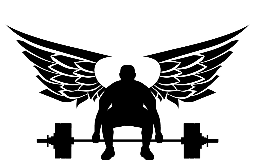 Grind to Fly Scholarship (2024)Application for Cocoa Beach High School Student-AthletesApplicant Instructions: Please read this document in its entirety before beginning the application process. This application has four parts: applicant information, an essay, a resume and two character references. Answer all questions to the necessary extent. Ensure all required items (application, transcript, resume and character references) and/or questions are emailed directly to grinder1@grindtofly.com. Attach the resume and transcript to the final email and please have the respective character references sent directly from the sources (the teacher/coach should email the letter directly, not through the applicant).  Consolidate the deliverables, and email them as one package with the subject line: “GTF Scholarship: YourLastName”. The application window for graduates from the Class of 2024 will run from 15 December, 2023-20 April, 2024. All components of the application, to include character references, must be submitted by the deadline. A decision will be made no later than 1 May, 2024. Scholarship Description: Grind to Fly was founded by 2016 Cocoa Beach High School (CBHS) graduates Santiago Garcia and Brandon To. The mission of Grind to Fly is to educate and train pilots with specialized physical and mental skills in order to elevate flying capabilities, enhance performance, solidify safety, and inspire the next generation. Santiago and Brandon attribute much of their current successes to the academic standards they were held to during their time at CBHS. As a way of giving back, Grind to Fly is offering a $1,000 scholarship to a graduating student-athlete of CBHS that has consistently held themselves to the highest standard, as reflected by their academic and athletic excellence. Applicants will be assessed holistically, based on merit, athletic accomplishments, community service and character. Eligibility Requirements: Graduating Senior from Cocoa Beach High SchoolWill attend College/University in the immediate Fall Semester upon GraduationUnweighted GPA of 3.5 (minimum)Involved in (at least) one Varsity SportComplete all four parts of the applicationApplicant Information: Attending CBHS: Yes or No Year of Graduation:Name:Address: Email:Phone Number: Unweighted Grade Point Average (GPA): Taken Standardized College Tests (SAT/ACT): Yes or No, Score?Academic honors, awards, and achievements: Athletic honors, awards, and achievements: Hobbies, outside interests, extracurricular activities, school related volunteer activities: If you have decided which college/university to attend, please list school name (If not, list the top 3 college choices): Intended field of study: Essay: In approximately 1,000 words, please answer the following question: How do you incorporate the principles ‘Commit, Grind, Fly’ in your life?Supplemental Question: Please answer the following open-ended question in 500 words or less:Describe a passion or interest that you have pursued outside of your academic studies. How has this passion enriched your life and/or contributed to your personal development?Character References: Please request two letters of recommendation, one from a teacher and one from a coach. Ensure the letters of recommendation are emailed directly from the writer to grinder1@grindtofly.com. Please have the subject line read: “GTF Scholarship: Teacher/Coach of StudentLastName.” Resume: In addition to completing the required information, please attach a one page resume as a separate word document.Transcript: To finalize the application, please attach a copy of your most recent transcript. 